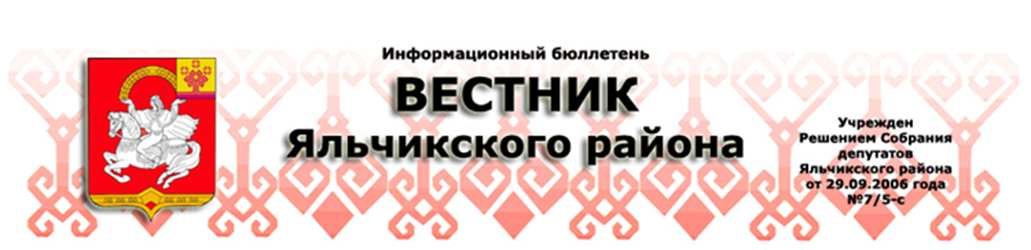 №19                                                                                                                                            23.10.2019 г.                                                                                                                                         ПРОТОКОЛ публичных слушаний по проекту решения Собрания депутатов Яльчикского района Чувашской Республики «О внесении изменений  в Устав Яльчикского района Чувашской Республики» село Яльчики                                                                                                  22 октября 2019 годаместо проведения: Большой зал заседаний  администрации Яльчикского районаПредседатель -  Васильева Ираида Ивановна - глава Яльчикского района – председатель Собрания депутатов Яльчикского района   	Секретарь – Лебедева Елена Николаевна – и.о. управляющего делами – начальника отдела организационной работы администрации Яльчикского районаПрисутствуют: жители Яльчикского района Чувашской Республики – 27     человек.ПОВЕСТКА ДНЯ: 	Рассмотрение проекта решения Собрания депутатов Яльчикского района Чувашской Республики «О внесении изменений  в Устав Яльчикского района Чувашской Республики».  СЛУШАЛИ:  Лебедеву Е.Н.. – и.о. управляющего делами – начальника отдела организационной работы администрации Яльчикского района, которая в своем выступлении ознакомила присутствующих с проектом решения Собрания депутатов Яльчикского района Чувашской Республики «О внесении изменений  в Устав Яльчикского района Чувашской Республики», опубликованным в информационном бюллетене «Вестник Яльчикского района» 20 сентября 2019 года № 16.  ВЫСТУПИЛА:   Васильева И.И. – глава Яльчикского района - председатель Собрания депутатов Яльчикского района  с предложением одобрить проект решения о внесении изменений  в Устав Яльчикского района Чувашской Республики». РЕШИЛИ: Рекомендовать Собранию депутатов Яльчикского района принять изменения в Устав Яльчикского района Чувашской Республики.Решение принято единогласно.Председатель                                                                                                             И.И. Васильева                     Секретарь                                                                                                                     Е.Н. ЛебедеваИнформационный бюллетень “Вестник Яльчикского района” отпечатанв Администрации Яльчикского района Чувашской РеспубликиАдрес: с.Яльчики, ул.Иванова, д.16                                    Тираж  100  экз